Home Learning – Wednesday 24th February 2021MathsFirst have a go at the questions on the presentation. Then choose either A, B, or C. Then complete as many challenge questions as you can in 15 minutes.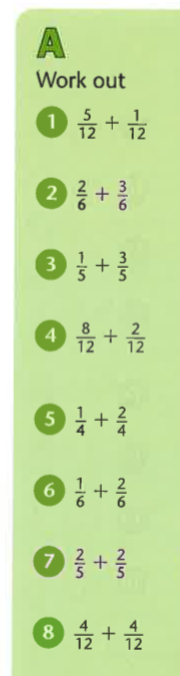 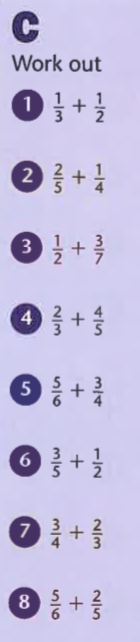 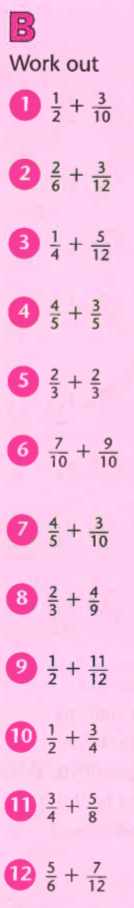 Challenges:ANSWERS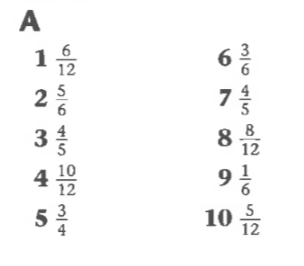 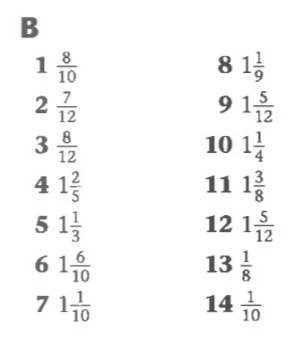 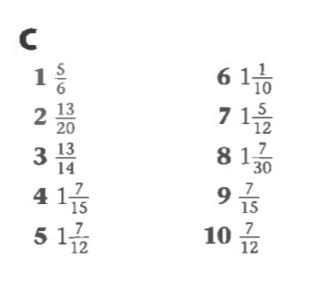 Challenge Answers1. 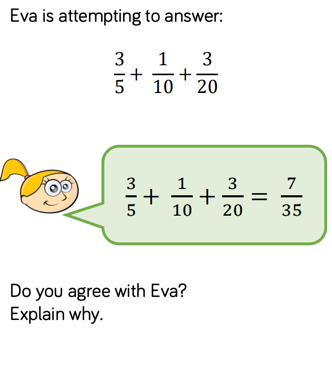 2. 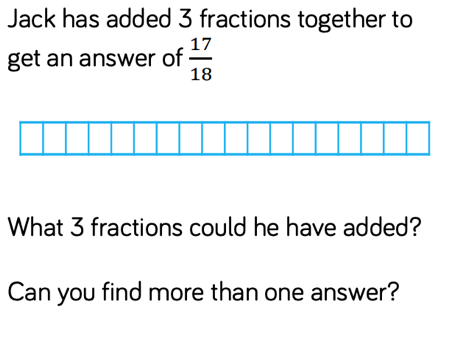 3. 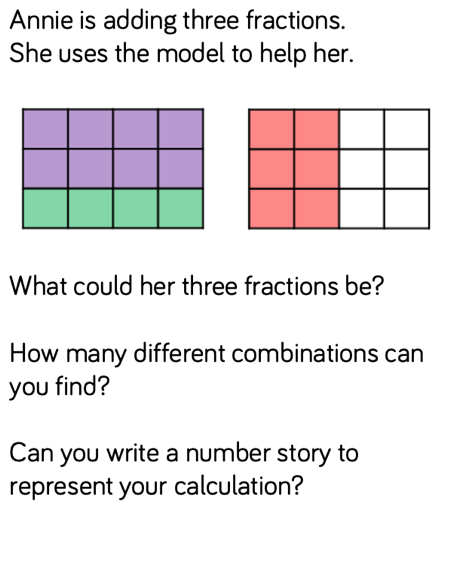 4. 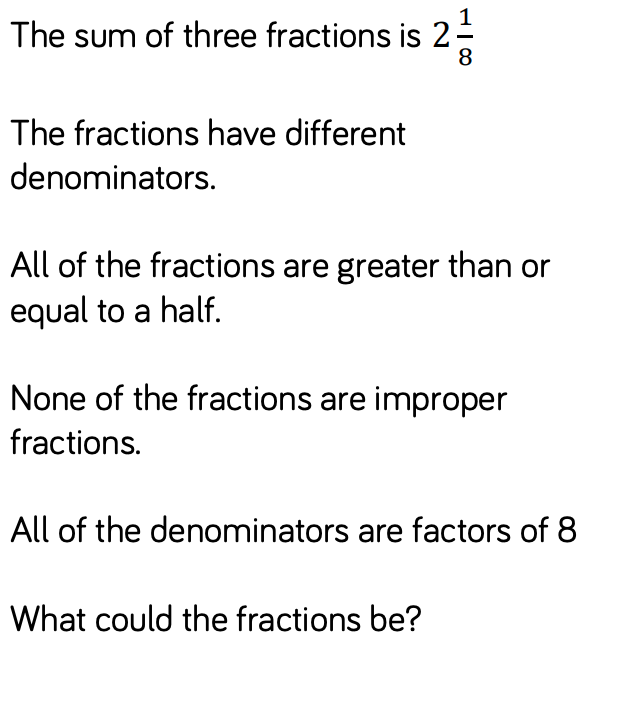 1. 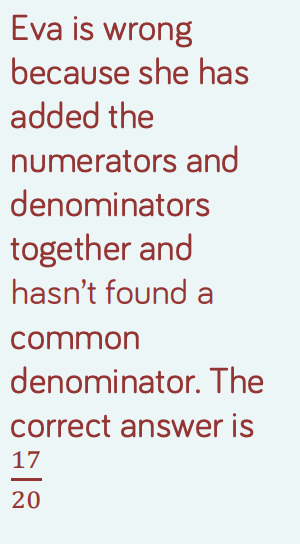 2. 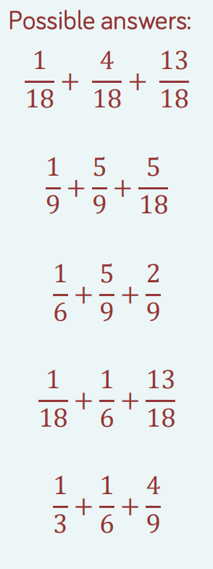 3. 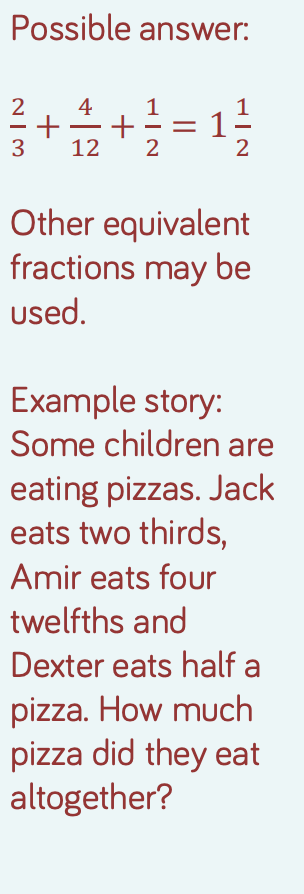 4.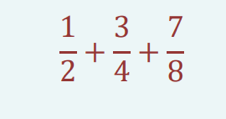 